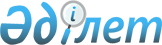 О внесении изменения в решение маслихата от 14 сентября 2011 года № 492 "Об оказании социальной помощи отдельным категориям нуждающихся граждан"
					
			Утративший силу
			
			
		
					Решение маслихата города Рудного Костанайской области от 19 февраля 2013 года № 107. Зарегистрировано Департаментом юстиции Костанайской области 18 марта 2013 года № 4066. Утратило силу - Решением маслихата города Рудного Костанайской области от 25 сентября 2013 года № 198

      Сноска. Утратило силу - Решением маслихата города Рудного Костанайской области от 25.09.2013 № 198 (вводится в действие по истечении десяти календарных дней после дня его первого официального опубликования).      В соответствии с постановлением Правительства Республики Казахстан от 7 апреля 2011 года № 394 "Об утверждении стандартов государственных услуг в сфере социальной защиты, оказываемых местными исполнительными органами" маслихат РЕШИЛ:



      1. Внести в решение маслихата "Об оказании социальной помощи отдельным категориям нуждающихся граждан" от 14 сентября 2011 года № 492 (номер в Реестре государственной регистрации нормативных правовых актов 9-2-191, опубликованное 14 октября 2011 года в городской газете "Рудненский рабочий") следующее изменение:



      в приложении к указанному решению:



      подпункт 3) пункта 1 исключить.



      2. Настоящее решение вводится в действие по истечении десяти календарных дней после дня его первого официального опубликования.      Председатель шестой

      очередной сессии

      городского маслихата                       С. Рыженков      Секретарь

      городского маслихата                       В. Лощинин      СОГЛАСОВАНО:      Начальник государственного

      учреждения "Рудненский

      городской отдел занятости

      и социальных программ"

      ________________ C. Костина      Начальник государственного

      учреждения "Рудненский

      городской отдел финансов"

      акимата города Рудного

      _________________ С. Фаткуллина      Начальник государственного

      учреждения "Рудненский

      городской отдел экономики

      бюджетного планирования"

      акимата города Рудного

      _________________ С. Искуженов
					© 2012. РГП на ПХВ «Институт законодательства и правовой информации Республики Казахстан» Министерства юстиции Республики Казахстан
				